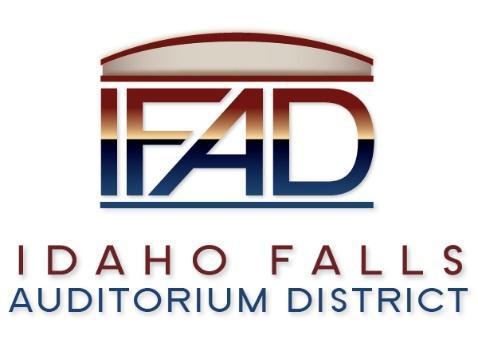 Board of Directors — Special Business MeetingTuesday, 15, January 2019, 4:00 p.m.Location:  IFAD Office 467 Constitution WayIdaho Falls, ID 83406AgendaCall to OrderPublic Comment – anyone wishing to provide public comment will be given 3 minutesAction Item - Discussion Item - Discussion Item - Calendar and AnnouncementsUpcoming IFAD Meeting/Events – Next Meeting on Announcements and Minor Questions AdjournmentPosted on or before 4 p.m. on January 14, 2019